Зарегистрировано в Минюсте России 18 августа 2021 г. N 64690МИНИСТЕРСТВО ПРОСВЕЩЕНИЯ РОССИЙСКОЙ ФЕДЕРАЦИИПРИКАЗот 13 июля 2021 г. N 448ОБ УТВЕРЖДЕНИИФЕДЕРАЛЬНОГО ГОСУДАРСТВЕННОГО ОБРАЗОВАТЕЛЬНОГО СТАНДАРТАСРЕДНЕГО ПРОФЕССИОНАЛЬНОГО ОБРАЗОВАНИЯ ПО СПЕЦИАЛЬНОСТИ34.02.02 МЕДИЦИНСКИЙ МАССАЖ (ДЛЯ ОБУЧЕНИЯ ЛИЦС ОГРАНИЧЕННЫМИ ВОЗМОЖНОСТЯМИ ЗДОРОВЬЯ ПО ЗРЕНИЮ)В соответствии с подпунктом 4.2.30 пункта 4 Положения о Министерстве просвещения Российской Федерации, утвержденного постановлением Правительства Российской Федерации от 28 июля 2018 г. N 884 (Собрание законодательства Российской Федерации, 2018, N 32, ст. 5343), пунктом 27 Правил разработки, утверждения федеральных государственных образовательных стандартов и внесения в них изменений, утвержденных постановлением Правительства Российской Федерации от 12 апреля 2019 г. N 434 (Собрание законодательства Российской Федерации, 2019, N 16, ст. 1942), приказываю:1. Утвердить прилагаемый федеральный государственный образовательный стандарт среднего профессионального образования по специальности 34.02.02 Медицинский массаж (для обучения лиц с ограниченными возможностями здоровья по зрению) (далее - стандарт).2. Установить, что:образовательная организация вправе осуществлять в соответствии со стандартом обучение лиц, зачисленных до вступления в силу настоящего приказа, с их согласия;прием на обучение в соответствии с федеральным государственным образовательным стандартом среднего профессионального образования по специальности 34.02.02 Медицинский массаж (для обучения лиц с ограниченными возможностями здоровья по зрению), утвержденным приказом Министерства образования и науки Российской Федерации от 12 мая 2014 г. N 503 (зарегистрирован Министерством юстиции Российской Федерации 27 июня 2014 г., регистрационный N 32882), с изменениями, внесенными приказом Министерства образования и науки Российской Федерации России от 14 сентября 2016 г. N 1193 (зарегистрирован Министерством юстиции Российской Федерации 5 октября 2016 г., регистрационный N 43932), прекращается с 31 декабря 2021 года.Исполняющий обязанности МинистраА.А.КОРНЕЕВПриложениеУтвержденприказом Министерства просвещенияРоссийской Федерацииот 13 июля 2021 г. N 448ФЕДЕРАЛЬНЫЙ ГОСУДАРСТВЕННЫЙ ОБРАЗОВАТЕЛЬНЫЙ СТАНДАРТСРЕДНЕГО ПРОФЕССИОНАЛЬНОГО ОБРАЗОВАНИЯ ПО СПЕЦИАЛЬНОСТИ34.02.02 МЕДИЦИНСКИЙ МАССАЖ (ДЛЯ ОБУЧЕНИЯ ЛИЦС ОГРАНИЧЕННЫМИ ВОЗМОЖНОСТЯМИ ЗДОРОВЬЯ ПО ЗРЕНИЮ)I. ОБЩИЕ ПОЛОЖЕНИЯ1.1. Настоящий федеральный государственный образовательный стандарт среднего профессионального образования представляет собой совокупность обязательных требований при реализации образовательных программ среднего профессионального образования - программ подготовки специалистов среднего звена по специальности 34.02.02 Медицинский массаж (для обучения лиц с ограниченными возможностями здоровья по зрению) (далее соответственно - ФГОС СПО, образовательная программа, специальность).1.2. Получение образования по специальности допускается только в профессиональной образовательной организации или образовательной организации высшего образования (далее вместе - образовательная организация).1.3. Обучение по образовательной в образовательной организации осуществляется по очной форме обучения.1.4. Содержание образования по специальности определяется образовательной программой, разрабатываемой и утверждаемой образовательной организацией самостоятельно в соответствии с ФГОС СПО и с учетом соответствующей примерной адаптированной образовательной программы, включенной в реестр примерных основных образовательных программ (далее - ПАОП).1.5. Образовательная организация разрабатывает образовательную программу в соответствии с выбранной квалификацией специалиста среднего звена "медицинская сестра по массажу/медицинский брат по массажу", указанной в Перечне специальностей среднего профессионального образования, утвержденном приказом Министерства образования и науки Российской Федерации от 29 октября 2013 г. N 1199 (зарегистрирован Министерством юстиции Российской Федерации 26 декабря 2013 г., регистрационный N 30861), с изменениями, внесенными приказами Министерства образования и науки Российской Федерации от 14 мая 2014 г. N 518 (зарегистрирован Министерством юстиции Российской Федерации 28 мая 2014 г., регистрационный N 32461), от 18 ноября 2015 г. N 1350 (зарегистрирован Министерством юстиции Российской Федерации 3 декабря 2015 г., регистрационный N 39955), от 25 ноября 2016 г. N 1477 (зарегистрирован Министерством юстиции Российской Федерации 12 декабря 2016 г., регистрационный N 44662), приказами Министерства просвещения Российской Федерации от 3 декабря 2019 г. N 655 (зарегистрирован Министерством юстиции Российской Федерации 21 февраля 2020 г., регистрационный N 57581) и от 20 января 2021 г. N 15 (зарегистрирован Министерством юстиции Российской Федерации 19 февраля 2021 г., регистрационный N 62570).1.6. При разработке образовательной программы образовательная организация формирует требования к результатам ее освоения в виде общих и профессиональных компетенций (далее - компетенции), требования к результатам освоения в части профессиональных компетенций формируются на основе профессиональных стандартов (приложение N 1 к ФГОС СПО).1.7. Область профессиональной деятельности, в которой выпускники, освоившие образовательную программу, могут осуществлять профессиональную деятельность: 02 Здравоохранение <1>.--------------------------------<1> Таблица приложения к приказу Министерства труда и социальной защиты Российской Федерации от 29 сентября 2014 г. N 667н "О реестре профессиональных стандартов (перечне видов профессиональной деятельности)" (зарегистрирован Министерством юстиции Российской Федерации 19 ноября 2014 г., регистрационный N 34779) с изменением, внесенным приказом Министерства труда и социальной защиты Российской Федерации от 9 марта 2017 г. N 254н (зарегистрирован Министерством юстиции Российской Федерации 29 марта 2017 г., регистрационный N 46168).1.8. Утратил силу. - Приказ Минпросвещения России от 03.02.2022 N 50.1.8. При реализации образовательной программы образовательная организация вправе применять электронное обучение и дистанционные образовательные технологии.Электронное обучение, дистанционные образовательные технологии должны предусматривать возможность приема-передачи информации в доступных для обучающихся формах.1.9. Реализация образовательной программы осуществляется образовательной организацией как самостоятельно, так и посредством сетевой формы.Образовательная деятельность при освоении образовательной программы или отдельных ее компонентов организуется в форме практической подготовки.1.10. Воспитание обучающихся при освоении ими образовательной программы осуществляется на основе включаемых в образовательную программу рабочей программы воспитания и календарного плана воспитательной работы, разрабатываемых и утверждаемых с учетом включенных в ПАОП примерной рабочей программы воспитания и примерного календарного плана воспитательной работы.1.11. Образовательная программа реализуется на государственном языке Российской Федерации, если иное не определено локальным нормативным актом образовательной организации <2>.--------------------------------<2> Статья 14 Федерального закона от 29 декабря 2012 г. N 273-ФЗ "Об образовании в Российской Федерации" (Собрание законодательства Российской Федерации, 2012, N 53, ст. 7598; 2018, N 32, ст. 5110).1.12. Срок получения образования по образовательной программе, вне зависимости от применяемых образовательных технологий, на базе среднего общего образования составляет 2 года 6 месяцев.При обучении по индивидуальному учебному плану срок получения образования по образовательной программе может быть увеличен не более чем на один год.Конкретный срок получения образования и объем образовательной программы, реализуемый за один учебный год, по индивидуальному учебному плану, в том числе при ускоренном обучении, определяются образовательной организацией самостоятельно в пределах сроков, установленных настоящим пунктом.II. ТРЕБОВАНИЯ К СТРУКТУРЕ ОБРАЗОВАТЕЛЬНОЙ ПРОГРАММЫ2.1. Структура образовательной программы включает обязательную часть и часть, формируемую участниками образовательных отношений (вариативную часть).Обязательная часть образовательной программы направлена на формирование общих и профессиональных компетенций, предусмотренных главой III ФГОС СПО, и должна составлять не более 70 процентов от общего объема времени, отведенного на ее освоение, без учета объема времени на государственную итоговую аттестацию.Вариативная часть образовательной программы дает возможность расширения основного(-ых) вида(-ов) деятельности, к которой должен быть готов выпускник, освоивший образовательную программу, согласно квалификации, указанной в пункте 1.5 ФГОС СПО (далее - основные виды деятельности), углубления подготовки обучающегося, а также получения дополнительных компетенций, необходимых для обеспечения конкурентоспособности выпускника в соответствии с запросами регионального рынка труда.Конкретное соотношение объемов обязательной части и вариативной части образовательной программы образовательная организация определяет самостоятельно в соответствии с требованиями настоящего пункта, а также с учетом ПАОП.2.2. Образовательная программа имеет следующую структуру:общий гуманитарный и социально-экономический цикл;математический и общий естественнонаучный цикл;общепрофессиональный цикл;профессиональный цикл;государственная итоговая аттестация, которая завершается присвоением квалификации специалиста среднего звена, указанной в пункте 1.5 ФГОС СПО.ТаблицаСтруктура и объем образовательной программы2.3. Перечень, содержание, объем и порядок реализации дисциплин (модулей) образовательной программы образовательная организация определяет самостоятельно с учетом ПАОП по соответствующей специальности.Для определения объема образовательной программы образовательной организацией может быть применена система зачетных единиц, при этом одна зачетная единица соответствует 32 - 36 академическим часам.2.4. В общем гуманитарном и социально-экономическом, математическом и общем естественнонаучном, общепрофессиональном и профессиональном циклах (далее - учебные циклы) образовательной программы выделяется объем работы обучающихся во взаимодействии с преподавателем по видам учебных занятий (урок, практическое занятие, лабораторное занятие, консультация, лекция, семинар), практики (в профессиональном цикле) и самостоятельной работы обучающихся.На проведение учебных занятий и практик при освоении учебных циклов образовательной программы должно быть выделено не менее 70 процентов от объема учебных циклов образовательной программы, предусмотренного Таблицей ФГОС СПО.В учебные циклы включается промежуточная аттестация обучающихся, которая осуществляется в рамках освоения указанных циклов в соответствии с формой, определяемой образовательной организацией, и фондами оценочных средств, позволяющими оценить достижения запланированных по отдельным дисциплинам (модулям) и практикам результатов обучения.2.5. Обязательная часть общего гуманитарного и социально-экономического цикла образовательной программы должна предусматривать изучение следующих дисциплин: "Основы философии", "История", "Психология общения", "Иностранный язык в профессиональной деятельности", "Физическая культура".Дисциплина "Физическая культура" предусматривает еженедельно не менее 2 академических часов аудиторных занятий. Для обучающихся образовательная организация устанавливает особый порядок освоения дисциплины "Физическая культура" с учетом состояния их здоровья.2.6. Образовательная организация должна предоставлять возможность обучения по адаптированной образовательной программе, учитывающей особенности психофизического развития, индивидуальных возможностей и при необходимости, обеспечивающей коррекцию нарушений развития и социальную адаптацию.2.7. Освоение общепрофессионального цикла образовательной должно предусматривать изучение дисциплины "Безопасность жизнедеятельности" в объеме 68 академических часов.2.8. Профессиональный цикл образовательной программы включает профессиональные модули, которые формируются в соответствии с основными видами деятельности, предусмотренными ФГОС СПО.В профессиональный цикл образовательной программы входят следующие виды практик: учебная практика и производственная практика, которые реализуются в форме практической подготовки.Учебная и производственная практики проводятся при освоении обучающимися профессиональных компетенций в рамках профессионального цикла модулей и реализовываются как в несколько периодов, так и рассредоточено, чередуясь с теоретическими занятиями.Часть профессионального цикла образовательной программы, выделяемого на проведение практик, определяется образовательной организацией в объеме не менее 25 процентов от профессионального цикла образовательной программы.2.9. Государственная итоговая аттестация по образовательной программе проводится в форме государственного(-ых) экзамена(-ов), в том числе в виде демонстрационного экзамена.III. ТРЕБОВАНИЯ К РЕЗУЛЬТАТАМ ОСВОЕНИЯОБРАЗОВАТЕЛЬНОЙ ПРОГРАММЫ3.1. В результате освоения образовательной программы у выпускника должны быть сформированы общие и профессиональные компетенции.3.2. Выпускник, освоивший образовательную программу, должен обладать следующими общими компетенциями (далее - ОК):ОК 01. Выбирать способы решения задач профессиональной деятельности, применительно к различным контекстам;ОК 02. Осуществлять поиск, анализ и интерпретацию информации, необходимой для выполнения задач профессиональной деятельности;ОК 03. Планировать и реализовывать собственное профессиональное и личностное развитие;ОК 04. Работать в коллективе и команде, эффективно взаимодействовать с коллегами, руководством, клиентами, пациентами;ОК 05. Осуществлять устную и письменную коммуникацию на государственном языке Российской Федерации с учетом особенностей социального и культурного контекста;ОК 06. Проявлять гражданско-патриотическую позицию, демонстрировать осознанное поведение на основе традиционных общечеловеческих ценностей, применять стандарты антикоррупционного поведения;ОК 07. Содействовать сохранению окружающей среды, ресурсосбережению, эффективно действовать в чрезвычайных ситуациях;ОК 08. Использовать средства физической культуры для сохранения и укрепления здоровья в процессе профессиональной деятельности и поддержания необходимого уровня физической подготовленности;ОК 09. Использовать информационные технологии в профессиональной деятельности;ОК 10. Пользоваться профессиональной документацией на государственном и иностранном языках;ОК 11. Использовать знания по финансовой грамотности, планировать предпринимательскую деятельность в профессиональной сфере;ОК 12. Оказывать первую помощь до оказания медицинской помощи гражданам при несчастных случаях, травмах, отравлениях и других состояниях и заболеваниях, угрожающих их жизни и здоровью.3.3. Выпускник, освоивший образовательную программу, должен быть готов к выполнению основных видов деятельности, предусмотренных ФГОС СПО согласно квалификации специалиста среднего звена, указанной в пункте 1.5 ФГОС СПО:проведение обследования пациента и выполнение классического массажа;проведение обследования пациента и выполнение рефлекторных видов массажа;проведение обследования и выполнение массажа в педиатрической практике;оказание медицинской помощи в экстренной форме.3.4. Выпускник, освоивший образовательную программу, должен обладать следующими профессиональными компетенциями (далее - ПК), соответствующими основным видам деятельности ФГОС СПО, указанным в пункте 3.3 ФГОС СПО:3.4.1. Проведение обследования пациента и выполнение классического массажа:ПК 1.1. Проводить обследование и выполнять классический гигиенический массаж и массаж отдельных анатомических областей в целях укрепления и сохранения здоровья и профилактики заболеваний;ПК 1.2. Проводить обследование и выполнять классический лечебный массаж по показаниям при определенной патологии;ПК 1.3. Проводить обследование и выполнять спортивный массаж;ПК 1.4. Соблюдать правила санитарно-гигиенического режима, охраны труда, техники безопасности и противопожарной безопасности при проведении классического массажа;ПК 1.5. Вести медицинскую документацию.3.4.2. Проведение обследования пациента и выполнение рефлекторных видов массажа:ПК 2.1. Проводить обследование и выполнять сегментарный массаж по показаниям при определенной патологии;ПК 2.2. Проводить обследование и выполнять соединительнотканный массаж по показаниям при определенной патологии;ПК 2.3. Проводить обследование и выполнять точечный и традиционный китайский массаж по показаниям;ПК 2.4. Соблюдать правила санитарно-гигиенического режима, охраны труда, техники безопасности и противопожарной безопасности при проведении рефлекторных видов массажа;ПК 2.5. Вести медицинскую документацию.3.4.3. Проведение обследования и выполнение массажа в педиатрической практике:ПК 3.1. Проводить обследование и выполнять массаж в педиатрической практике для укрепления здоровья и гармоничного развития детей;ПК 3.2. Проводить обследование и выполнять массаж в педиатрической практике в лечебных и реабилитационных целях;ПК 3.3. Соблюдать правила санитарно-гигиенического режима, охраны труда, техники безопасности и противопожарной безопасности при выполнении массажа в педиатрической практике;ПК 3.4. Вести медицинскую документацию.3.4.4. Оказание медицинской помощи в экстренной форме:ПК 4.1. Оказывать медицинскую помощь при угрожающих жизни состояниях;ПК 4.2. Соблюдать правила санитарно-гигиенического режима, охраны труда, техники безопасности и противопожарной безопасности при оказании медицинской помощи в экстренной форме;ПК 4.3. Вести медицинскую документацию.3.5. Минимальные требования к результатам освоения основных видов деятельности образовательной программы указаны в приложении N 2 к ФГОС СПО.3.6. Образовательная организация самостоятельно планирует результаты обучения по отдельным дисциплинам (модулям) и практикам, которые должны быть соотнесены с требуемыми результатами освоения образовательной программы (компетенциями выпускников). Совокупность запланированных результатов обучения должна обеспечивать выпускнику освоение всех ОК и ПК, установленных ФГОС СПО.IV. ТРЕБОВАНИЯ К УСЛОВИЯМ РЕАЛИЗАЦИИОБРАЗОВАТЕЛЬНОЙ ПРОГРАММЫ4.1. Требования к условиям реализации образовательной программы включают в себя общесистемные требования, требования к материально-техническому, учебно-методическому обеспечению, к организации воспитания обучающихся, кадровым и финансовым условиям реализации образовательной программы.4.2. Общесистемные требования к условиям реализации образовательной программы.4.2.1. Образовательная организация должна располагать на праве собственности или ином законном основании материально-технической базой, обеспечивающей проведение всех видов учебной деятельности обучающихся, предусмотренных учебным планом, с учетом ПАОП.4.2.2. В случае реализации образовательной программы с использованием сетевой формы, требования к реализации образовательной программы должны обеспечиваться совокупностью ресурсов материально-технического и учебно-методического обеспечения, предоставляемого организациями, участвующими в реализации образовательной программы с использованием сетевой формы.4.2.3. В случае реализации образовательной программы на созданных образовательной организацией в иных организациях кафедрах или иных структурных подразделениях требования к реализации образовательной программы должны обеспечиваться совокупностью ресурсов указанных организаций.4.3. Требования к материально-техническому и учебно-методическому обеспечению реализации образовательной программы.4.3.1. Специальные помещения должны представлять собой учебные аудитории для проведения занятий всех видов, предусмотренных образовательной программой, в том числе групповых и индивидуальных консультаций, текущего контроля и промежуточной аттестации, а также помещения для воспитательной и самостоятельной работы, мастерские и лаборатории, оснащенные оборудованием, техническими средствами обучения и материалами, учитывающими требования международных стандартов.4.3.2. Помещения для самостоятельной работы обучающихся должны быть оснащены компьютерной техникой с возможностью подключения к информационно-телекоммуникационной сети "Интернет" и обеспечением доступа в электронную информационно-образовательную среду образовательной организации (при наличии).В случае применения электронного обучения, дистанционных образовательных технологий, допускается применение специально оборудованных помещений, их виртуальных аналогов, позволяющих обучающимся осваивать ОК и ПК.4.3.3. Образовательная организация должна быть обеспечена необходимым комплектом лицензионного программного обеспечения.4.3.4. Библиотечный фонд образовательной организации должен быть укомплектован печатными и (или) электронными учебными изданиями (включая учебники и учебные пособия) по каждой дисциплине (модулю) из расчета одно печатное и (или) электронное учебное издание по каждой дисциплине (модулю) на одного обучающегося.В качестве основной литературы образовательная организация использует учебники, учебные пособия, предусмотренные ПАОП.В случае наличия электронной информационно-образовательной среды допускается замена печатного библиотечного фонда предоставлением права одновременного доступа не менее 25 процентов обучающихся к цифровой (электронной) библиотеке.4.3.5. При необходимости, обучающиеся должны быть обеспечены адаптированными печатными и (или) электронными образовательными ресурсами.4.3.6. Образовательная программа должна обеспечиваться учебно-методической документацией по всем учебным дисциплинам (модулям).4.3.7. Рекомендации по иному материально-техническому и учебно-методическому обеспечению реализации образовательной программы определяются ПАОП.4.4. Требования к кадровым условиям реализации образовательной программы.4.4.1. Реализация образовательной программы обеспечивается педагогическими работниками образовательной организации, а также лицами, привлекаемыми к реализации образовательной программы на иных условиях, в том числе из числа руководителей и работников организаций, направление деятельности которых соответствует области профессиональной деятельности, указанной в пункте 1.7 ФГОС СПО (имеющих стаж работы в данной профессиональной области не менее 3 лет).4.4.2. Квалификация педагогических работников образовательной организации должна отвечать квалификационным требованиям, указанным в квалификационных справочниках, и (или) профессиональных стандартах (при наличии).Педагогические работники, привлекаемые к реализации образовательной программы, должны получать дополнительное профессиональное образование по программам повышения квалификации, в том числе в форме стажировки в организациях, направление деятельности которых соответствует области профессиональной деятельности, указанной в пункте 1.7 ФГОС СПО, не реже одного раза в три года с учетом расширения спектра профессиональных компетенций.Доля педагогических работников (в приведенных к целочисленным значениям ставок), имеющих опыт деятельности не менее 3 лет в организациях, направление деятельности которых соответствует области профессиональной деятельности, указанной в пункте 1.7 ФГОС СПО, в общем числе педагогических работников, обеспечивающих освоение обучающимися профессиональных модулей образовательной программы, должна быть не менее 25 процентов.4.5. Требования к финансовым условиям реализации образовательной программы.4.5.1. Финансовое обеспечение реализации образовательной программы должно осуществляться в объеме не ниже базовых нормативных затрат на оказание государственной услуги по реализации имеющих государственную аккредитацию образовательных программ среднего профессионального образования по специальности с учетом корректирующих коэффициентов.4.6. Требования к применяемым механизмам оценки качества образовательной программы.4.6.1. Качество образовательной программы определяется в рамках системы внутренней оценки, а также системы внешней оценки на добровольной основе.4.6.2. В целях совершенствования образовательной программы образовательная организация при проведении регулярной внутренней оценки качества образовательной программы привлекает работодателей и их объединения, иных юридических и (или) физических лиц, включая педагогических работников образовательной организации.4.6.3. Внешняя оценка качества образовательной программы может осуществляться в рамках профессионально-общественной аккредитации, проводимой работодателями, их объединениями, а также уполномоченными ими организациями, в том числе иностранными организациями, либо авторизованными национальными профессионально-общественными организациями, входящими в международные структуры, с целью признания качества и уровня подготовки выпускников, освоивших образовательную программу, отвечающими требованиям профессиональных стандартов, требованиям рынка труда к специалистам соответствующего профиля.Приложение N 1к федеральному государственномуобразовательному стандартусреднего профессионального образованияпо специальности 34.02.02 Медицинскиймассаж (для обучения лиц с ограниченнымивозможностями здоровья по зрению),утвержденному приказом Министерствапросвещения Российской Федерацииот 13 июля 2021 г. N 448ПЕРЕЧЕНЬПРОФЕССИОНАЛЬНЫХ СТАНДАРТОВ, СООТВЕТСТВУЮЩИХПРОФЕССИОНАЛЬНОЙ ДЕЯТЕЛЬНОСТИ ВЫПУСКНИКОВ ОБРАЗОВАТЕЛЬНОЙПРОГРАММЫ СРЕДНЕГО ПРОФЕССИОНАЛЬНОГО ОБРАЗОВАНИЯПО СПЕЦИАЛЬНОСТИ 34.02.02 МЕДИЦИНСКИЙ МАССАЖ(ДЛЯ ОБУЧЕНИЯ ЛИЦ С ОГРАНИЧЕННЫМИ ВОЗМОЖНОСТЯМИЗДОРОВЬЯ ПО ЗРЕНИЮ)Приложение N 2к федеральному государственномуобразовательному стандартусреднего профессионального образованияпо специальности 34.02.02 Медицинскиймассаж (для обучения лиц с ограниченнымивозможностями здоровья по зрению),утвержденному приказом Министерствапросвещения Российской Федерацииот 13 июля 2021 г. N 448МИНИМАЛЬНЫЕ ТРЕБОВАНИЯК РЕЗУЛЬТАТАМ ОСВОЕНИЯ ОСНОВНЫХ ВИДОВ ДЕЯТЕЛЬНОСТИОБРАЗОВАТЕЛЬНОЙ ПРОГРАММЫ СРЕДНЕГО ПРОФЕССИОНАЛЬНОГООБРАЗОВАНИЯ ПО СПЕЦИАЛЬНОСТИ 34.02.02 МЕДИЦИНСКИЙ МАССАЖ(ДЛЯ ОБУЧЕНИЯ ЛИЦ С ОГРАНИЧЕННЫМИ ВОЗМОЖНОСТЯМИЗДОРОВЬЯ ПО ЗРЕНИЮ)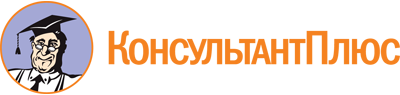 Приказ Минпросвещения России от 13.07.2021 N 448
(ред. от 03.02.2022)
"Об утверждении федерального государственного образовательного стандарта среднего профессионального образования по специальности 34.02.02 Медицинский массаж (для обучения лиц с ограниченными возможностями здоровья по зрению)"
(Зарегистрировано в Минюсте России 18.08.2021 N 64690)Документ предоставлен КонсультантПлюс

www.consultant.ru

Дата сохранения: 16.12.2022
 Список изменяющих документов(в ред. Приказа Минпросвещения России от 03.02.2022 N 50)Список изменяющих документов(в ред. Приказа Минпросвещения России от 03.02.2022 N 50)Структура образовательной программыОбъем образовательной программы в академических часахОбщий гуманитарный и социально-экономический циклне менее 360Математический и общий естественнонаучный циклне менее 108Общепрофессиональный циклне менее 612Профессиональный циклне менее 1476Государственная итоговая аттестация108Общий объем образовательной программы:Общий объем образовательной программы:на базе среднего общего образования3816Код профессионального стандартаНаименование профессионального стандарта02.042Профессиональный стандарт "Специалист по медицинскому массажу", утвержденный приказом Министерства труда и социальной защиты Российской Федерации от 26 ноября 2018 г. N 744н (зарегистрирован Министерством юстиции Российской Федерации 11 декабря 2018 г., регистрационный N 52963), с изменениями, внесенными приказом Министерства труда и социальной защиты Российской Федерации от 26 декабря 2018 г. N 849н (зарегистрирован Министерством юстиции Российской Федерации 21 января 2019 г., регистрационный N 53463).Основной вид деятельностиТребования к знаниям, умениям, практическому опытуПроведение обследования пациента и выполнение классического массажазнать:нормативные правовые акты и локальные акты, регламентирующие профессиональную деятельность медицинской сестры по массажу/медицинского брата по массажу;систему профилактики инфекций, связанных с оказанием медицинской помощи;требования к температурному режиму, освещенности, вентиляции во время сеанса массажа,требования к рабочей одежде и обуви медицинской сестры по массажу/медицинского брата по массажу;стандарт оснащения массажного кабинета;санитарно-гигиенические требования к обработке рук медицинской сестры по массажу/медицинского брата по массажу;санитарно-эпидемиологические требования и нормативы при выполнении классического массажа;санитарно-эпидемиологические требования к обращению с медицинскими отходами;медицинскую этику;психологию профессионального общения;методику сбора жалоб, анамнеза у пациентов (их законных представителей);методику физикального обследования;основы анатомии, физиологии и биомеханики человека;методы оценки общего объективного и субъективного состояния пациента перед процедурой медицинского массажа;функциональные системы организма человека, их регуляцию и саморегуляцию в норме и при патологии;исходные положения пациента и медицинской сестры по массажу/медицинского брата по массажу при проведении разных типов классического массажа;показания и противопоказания к процедуре классического и спортивного массажа здоровому человеку и пациенту при определенной патологии;классификацию и характеристики систем, видов и методик проведения медицинского массажа;физиологическое влияние различных видов классического массажа на области и системы организма человека;основные характеристики и изменения в покровных тканях массируемых областей при проведении классического массажа;последовательность, правила и техника пальпации массируемых областей;способы выявления изменений в рельефе массируемой области при определенной патологии;дозировку массажа: силу, интенсивность приемов, длительность сеанса в зависимости от цели массажа и состояния пациента;методические указания к проведению процедуры и курса классического массажа;правила сочетания разных типов классического массажа с лечебной физкультурой, физиотерапевтическими процедурами, вытяжением, мануальной терапией;правила проведения аппаратного массажа;требования электробезопасности, меры и средства защиты от поражения электрическим током при работе с инструментами, аппаратами;косметические средства, лекарственные препараты для наружного применения, разрешенные к применению при классическом массаже, регламентированные условия их хранения, правила применения и учета;порядок динамического наблюдения за состоянием пациента во время процедуры классического массажа;критерии оценки эффективности проведенного массажа;основные виды медицинской документации;процедуру планирования деятельности;правила ведения учетно-отчетной документации структурного подразделения медицинской сестрой по массажу/медицинским братом по массажу, в том числе в форме электронного документа;особенности проведения массажа при различных заболеваниях и состояниях в различные возрастные периоды.уметь:осуществлять профессиональное общение с соблюдением этических норм и правил;подготовить рабочее место медицинской сестры по массажу/медицинского брата по массажу к работе;осуществлять контроль за соблюдением санитарно-гигиенических требований к организации работы кабинета массажа и рабочего места медицинской сестры по массажу/медицинского брата по массажу;обеспечивать инфекционную безопасность пациентов и медицинского персонала, выполнять требования инфекционного контроля в кабинете массажа;осуществлять мероприятия по соблюдению санитарно-гигиенического режима в помещении;применять санитарно-эпидемиологические требования и нормативы при выполнении классического массажа;обеспечивать личную и общественную безопасность при обращении с медицинскими отходами;подготовить пациента к процедуре классического и спортивного массажа;осуществлять сбор жалоб, анамнеза у пациентов (их законных представителей);анализировать и интерпретировать полученную информацию от пациентов (их законных представителей);интерпретировать результаты осмотра и функционального обследования пациентов;определять проекции костей, сосудов, нервов, внутренних органов и костно-мышечные ориентиры;применять методы осмотра и функционального обследования пациентов с целью выявления противопоказаний к классическому и спортивному массажу на момент проведения процедуры;идентифицировать участки напряжения мышечной ткани, зоны гиперестезии, болезненности;выбирать дозировку массажного воздействия в соответствии с назначением врача и особенностями физиологического состояния пациента на момент проведения процедуры;планировать количество, порядок обработки массируемых зон, интенсивность воздействия и время проведения одной процедуры;проводить по назначению врача процедуру классического и спортивного массажа согласно выбранной методике;проводить динамическое наблюдение и осуществлять контроль над состоянием пациента во время проведения процедуры, учитывать адекватность ответной реакции пациента на проведенное воздействие;сравнивать состояние пациента до и после процедуры массажа, при необходимости корректировать методы массажного воздействия;обеспечивать соблюдение правил сочетания классического и спортивного массажа с лечебной физкультурой, физиотерапевтическими процедурами, вытяжением, мануальной терапией;сочетать классический массаж с аппаратными методиками массажа;применять классический массаж в косметических целях;применять по медицинским показаниям косметические средства и лекарственные препараты для наружного применения;выполнять манипуляции, в соответствии с назначением врача или фельдшера (в случае возложения на фельдшера функций лечащего врача), с учетом функционального состояния пациента, анатомо-физиологических, индивидуальных психофизических особенностей, возраста пациента в соответствии с выбранной массажной методикой;планировать свою деятельность;заполнять медицинскую документацию, в том числе в форме электронного документа, в пределах должностных обязанностей;производить оценку эффективности проведенной процедуры (курса) массажа.иметь практический опыт в:проведении осмотра и функционального обследования пациентов;проведении процедуры и курса разных типов классического массажа;проведении процедуры и курса классического лечебного массажа (общего и отдельных анатомических зон);проведении процедуры и курса спортивного массажа.Проведение обследования пациента и выполнение рефлекторных видов массажазнать:нормативные правовые акты и локальные акты, регламентирующие профессиональную деятельность медицинской сестры по массажу/медицинского брата по массажу;систему профилактики инфекций, связанных с оказанием медицинской помощи;требования к температурному режиму, освещенности, вентиляции во время сеанса массажа,требования к рабочей одежде и обуви медицинской сестры по массажу/медицинского брата по массажу;стандарт оснащения массажного кабинета;санитарно-гигиенические требования к обработке рук медицинской сестры по массажу/медицинского брата по массажу;санитарно-эпидемиологические требования и нормативы при выполнении рефлекторных видов массажа;санитарно-эпидемиологические требования к обращению с медицинскими отходами;медицинскую этику;психологию профессионального общения;методику сбора жалоб, анамнеза у пациентов (их законных представителей);методику физикального обследования;функциональные системы организма человека, их регуляцию и саморегуляцию в норме и при патологии;физиологическое влияние различных видов рефлекторного массажа на области и системы организма человека;исходные положения пациента и медицинской сестры по массажу/медицинского брата по массажу, при проведении рефлекторных видов массажа;показания и противопоказания к процедуре рефлекторно-сегментарного, соединительнотканного, традиционного китайского и точечного массажа и других видов рефлекторного массажа при определенной патологии;классификацию и характеристики систем, видов и методик проведения медицинского массажа;методику выявления рефлекторных изменений, соединительнотканных зон;классификацию и международную номенклатуру биологически активных точек (БАТ);механизм действия точечного и традиционного китайского массажа на организм;правила выбора и последовательность обработки анатомических областей, меридианов и БАТ;основы рефлексотерапии;технику обработки мягких тканей анатомических областей, меридианов, биологически активных точек;сегментарную иннервацию;типы взаимодействия рефлексов;связь и взаимодействие внутренних органов друг с другом и покровными тканями;механизм действия сегментарного, соединительнотканного массажа на организм;технику и последовательность выполнения приемов сегментарного, соединительнотканного, традиционного китайского и точечного массажа;интенсивность и продолжительность послойного воздействия на выявленные рефлекторные и соединительнотканные изменения;виды и техники соединительнотканного и рефлекторно-сегментарного массажа и их сочетание;интенсивность и время воздействия на выбранные области, меридианы и точки;правила последовательности обработки массируемых областей в сегментарном массаже;косметические средства, лекарственные препараты для наружного применения, разрешенные к применению при рефлекторных видах массажа, регламентированные условия их хранения, правила применения и учета;порядок динамического наблюдения за состоянием пациента во время процедуры рефлекторных видов массажа;методические указания к проведению процедуры и курса соединительнотканного, рефлекторно-сегментарного, традиционного китайского и точечного массажа;последовательность выполнения приемов сегментарного массажа;рефлекторные ответные реакции на массажное воздействие;варианты индивидуальной реактивности больного;смещение рефлексов и способы их устранения;степень выраженности рефлекторных изменений после процедуры массажа;показания к окончанию курса сегментарного массажа;возможные отдаленные реакции на сегментарный массаж;основные изменения в самочувствии пациента до и после процедуры традиционного китайского и точечного массажа;частные и общие ответные реакции организма на массажное воздействие;правила сочетания рефлекторных видов массажа с лечебной физкультурой, физиотерапевтическими процедурами, вытяжением, мануальной терапией;правила оказания неотложной доврачебной помощи при парадоксальной реакции на сегментарный и соединительнотканный массаж;основные виды медицинской документации;процедуру планирования деятельности;правила ведения учетно-отчетной документации структурного подразделения медицинской сестрой по массажу/медицинским братом по массажу, в том числе в форме электронного документа;особенности проведения массажа при различных заболеваниях и состояниях в различные возрастные периоды.уметь:осуществлять профессиональное общение с соблюдением этических норм и правил;подготавливать рабочее место массажиста к работе;осуществлять контроль за соблюдением санитарно-гигиенических требований к организации работы кабинета медицинской сестры по массажу/медицинского брата по массажу и рабочего места массажиста;обеспечивать инфекционную безопасность пациентов и медицинского персонала, выполнять требования инфекционного контроля в кабинете массажа;осуществлять мероприятия по соблюдению санитарно-гигиенического режима в помещении;применять санитарно-эпидемиологические требования и нормативы при выполнении рефлекторных видов массажа;обеспечивать личную и общественную безопасность при обращении с медицинскими отходами;подготовить пациента к процедуре рефлекторного массажа;осуществлять сбор жалоб, анамнеза у пациентов (их законных представителей);анализировать и интерпретировать полученную информацию от пациентов (их законных представителей);интерпретировать результаты осмотра и функционального обследования пациентов;определять проекции костей, сосудов, нервов, внутренних органов и костно-мышечные ориентиры;применять методы осмотра и функционального обследования пациентов, с целью выявления противопоказаний к рефлекторным видам массажа на момент проведения процедуры;обнаруживать имеющиеся рефлекторные изменения в покровных тканях;определять сегментарный уровень выявленных изменений;выбирать технику массажного воздействия на соединительную ткань в соответствии с назначением врача и имеющимися рефлекторными изменениями у пациента;планировать количество, порядок обработки массируемых зон, интенсивность воздействия и время проведения одной процедуры;выполнять манипуляции в соответствии с назначением врача или фельдшера (в случае возложения на фельдшера функций лечащего врача), с учетом функционального состояния пациента, анатомо-физиологических, индивидуальных психофизических особенностей, возраста пациента в соответствии с выбранной массажной методикой;проводить динамическое наблюдение и осуществлять контроль над состоянием пациента во время проведения процедуры, учитывать адекватность ответной реакции пациента на проведенное воздействие;производить последовательное и послойное воздействие на зоны рефлекторных изменений;определять области воздействия, меридианы и биологически активные точки (БАТ) воздействия и последовательность их обработки;осуществлять контроль за состоянием пациента во время проведения процедуры, учитывать адекватность ответной реакции пациента на проведенное воздействие;проводить профилактику смещения рефлексов, возможных на данном сегментарном уровне;предупреждать развитие побочных реакций организма на данный вид воздействия;сравнивать состояние пациента до и после процедуры сегментарного массажа;совместно с врачом определять тактику проведения последующих процедур сегментарного массажа;при необходимости корректировать методы массажного воздействия;обеспечивать соблюдение правил сочетания рефлекторных видов массажа с лечебной физкультурой, физиотерапевтическими процедурами, вытяжением, мануальной терапией;применять по медицинским показаниям косметические средства и лекарственные препараты для наружного применения;планировать свою деятельность;заполнять медицинскую документацию, в том числе в форме электронного документа, в пределах должностных обязанностей;производить оценку эффективности проведенной процедуры (курса) массажа.иметь практический опыт в:проведении осмотра и функционального обследования пациентов;выполнении процедуры и курса рефлекторно-сегментарного массажа;выполнении процедуры и курса соединительнотканного массажа;выполнении процедуры и курса точечного массажа;выполнении процедуры и курса традиционного китайского массажа и других видов рефлекторного массажа.Проведение обследования и выполнение массажа в педиатрической практикезнать:нормативные, правовые и локальные акты, регламентирующие профессиональную деятельность медицинской сестры по массажу/медицинского брата по массажу;систему профилактики инфекций, связанных с оказанием медицинской помощи;требования к температурному режиму, освещенности, вентиляции во время сеанса детского массажа;требования к рабочей одежде и обуви массажиста;стандарт оснащения массажного кабинета;санитарно-гигиенические требования к обработке рук медицинской сестры по массажу/медицинского брата по массажу;медицинскую этику;психологию профессионального общения;особенности общения с ребенком и родителями ребенка (законными представителями);методику сбора жалоб, анамнеза у пациентов (их законных представителей);методику физикального исследования ребенка;методы оценки общего объективного и субъективного состояния ребенка перед процедурой медицинского массажа;функциональные системы организма ребенка, их регуляцию и саморегуляцию в норме и при патологии;особенности исходного положения ребенка и медицинской сестры по массажу/медицинского брата по массажу во время процедуры детского массажа;показания и противопоказания к массажу здоровому ребенку и ребенку при определенной патологии на момент проведения процедуры;основные характеристики физического и нервно-психического развития ребенка в соответствии с различными возрастными периодами;способы выявления изменений в тканях ребенка при различных заболеваниях;порядок динамического наблюдения за состоянием ребенка во время процедуры медицинского массажа;физиологическое влияние различных видов массажа на области и системы организма ребенка;классификацию и характеристики систем, видов и методик проведения медицинского массажа;механизм действия медицинского массажа на организм ребенка в соответствии с его возрастом;правила построения процедуры и курса медицинского массажа у детей;приемы медицинского массажа, их физиологическое действие на ребенка;дозировку массажа: силу, интенсивность приемов, длительность сеанса в зависимости от цели массажа и состояния ребенка;правила изменения тактики массажа ребенку в зависимости от периода заболевания;косметические средства, лекарственные препараты для наружного применения у детей, разрешенные к применению при массаже, регламентированные условия их хранения, правила применения и учета;критерии оценки эффективности проведенного массажа;санитарно-эпидемиологические требования и нормативы при выполнении массажа в педиатрической практике;санитарно-эпидемиологические требования к обращению с медицинскими отходами;основные характеристики и изменения в покровных тканях массируемых областей до и после процедуры массажа;частные и общие ответные реакции организма ребенка на массажное воздействие;сочетание массажа с комплексом лечебной гимнастики;основные виды медицинской документации;процедуру планирования деятельности;правила ведения учетно-отчетной документации структурного подразделения медицинской сестрой по массажу/медицинским братом по массажу, в том числе в форме электронного документа;особенности проведения массажа при различных заболеваниях и состояниях в различные возрастные периоды.уметь:осуществлять профессиональное общение с соблюдением этических норм и правил;подготовить рабочее место медицинской сестры по массажу/медицинского брата по массажу к работе с ребенком;осуществлять контроль соблюдения санитарно-гигиенических требований к организации работы кабинета массажа и рабочего места медицинской сестры по массажу/медицинского брата по массажу;обеспечивать инфекционную безопасность пациентов и медицинского персонала, выполнять требования инфекционного контроля в кабинете массажа;осуществлять мероприятия по соблюдению санитарно-гигиенического режима в помещении;применять санитарно-эпидемиологические требования и нормативы при выполнении массажа в педиатрической практике;обеспечивать личную и общественную безопасность при обращении с медицинскими отходами;подготовить пациента к процедуре;осуществлять сбор жалоб, анамнеза у пациентов (их законных представителей);анализировать и интерпретировать полученную информацию от пациентов (их законных представителей);применять методы осмотра и функционального обследования ребенка;интерпретировать результаты осмотра и функционального обследования пациентов;определять проекции костей, сосудов, нервов, внутренних органов и костно-мышечные ориентиры;проводить динамическое наблюдение и сравнительную оценку ощущений и состояний ребенка во время массажа;выявлять противопоказания к массажу ребенку на момент проведения процедуры;создавать доброжелательную, доверительную обстановку, исключать негативную реакцию ребенка на массаж;выявлять нарушения в положении и двигательных реакциях ребенка, изменения в рельефе массируемых областей;оценивать состояние мышечного тонуса у ребенка на момент проведения процедуры;составлять индивидуальный план массажа с учетом выявленных изменений и общего состояния ребенка;определять дозировку массажного воздействия в соответствии с рекомендациями врача и результатами объективного обследования;применять по медицинским показаниям косметические средства и лекарственные препараты для наружного применения;выполнять процедуру массажа ребенку (детского гигиенического и детского лечебного массажа);осуществлять контроль состояния пациента во время проведения процедуры, проводить сравнительную оценку общего состояния ребенка до и после процедуры массажа;совместно с врачом определять тактику проведения последующих массажных процедур;сочетать массаж с комплексом необходимых пассивных и активных упражнений лечебной гимнастики;рекомендовать родителям ребенка комплекс упражнений ЛФК при определенной патологии и в зависимости от возраста ребенка;планировать свою деятельность;заполнять медицинскую документацию, в том числе в форме электронного документа, в пределах должностных обязанностей;производить оценку эффективности проведенной процедуры (курса) массажа.иметь практический опыт в:проведении осмотра и функционального обследования ребенка;выполнении процедуры и курса детского гигиенического массажа;выполнении процедуры и курса детского лечебного массажа.Оказание медицинской помощи в экстренной формезнать:методику сбора жалоб и анамнеза у пациентов (их законных представителей) при состояниях, требующих оказания медицинской помощи в экстренной форме;методику физикального обследования пациентов;клинические признаки внезапного прекращения кровообращения и (или) дыхания;перечень мероприятий по оказанию медицинской помощи при угрожающих жизни состояниях;правила проведения базовой сердечно-легочной реанимации;правила применения лекарственных препаратов и медицинских изделий при оказании медицинской помощи в экстренной форме;санитарно-эпидемиологические требования и нормативы при оказании медицинской помощи в экстренной форме;санитарно-эпидемиологические требования к обращению с медицинскими отходами;требования к личной и общественной безопасности при обращении с медицинскими отходами;правила и порядок оформления медицинской документации, учетных форм, в том числе в форме электронного документа;особенности проведения массажа при различных заболеваниях и состояниях в различные возрастные периоды.уметь:выявлять состояния, требующие оказания медицинской помощи в экстренной форме, в том числе клинические признаки внезапного прекращения кровообращения и дыхания;проводить физикальное обследование пациента;оказывать медицинскую помощь в экстренной форме при состояниях, представляющих угрозу жизни, в том числе клинической смерти (остановка жизненно важных функций организма человека (кровообращения и/или дыхания);оценивать состояние при оказании помощи в экстренной форме;применять лекарственные препараты и медицинские изделия при оказании медицинской помощи в экстренной форме по назначению врача;применять санитарно-эпидемиологические требования и нормативы при оказании медицинской помощи в экстренной форме;обеспечивать личную и общественную безопасность при обращении с медицинскими отходами;заполнять медицинскую документацию, в том числе в форме электронного документа;производить оценку эффективности проведенной процедуры (курса) массажа.иметь практический опыт в:оценке состояния пациента, требующего оказания медицинской помощи в экстренной форме;распознавании состояний, представляющих угрозу жизни, требующих оказания медицинской помощи в экстренной форме;оказание медицинской помощи в экстренной форме при состояниях, представляющих угрозу жизни, в том числе клинической смерти;применении лекарственных препаратов и медицинских изделий при оказании медицинской помощи в экстренной форме по назначению врача;заполнение медицинской документации, в том числе в форме электронного документа, в пределах должностных обязанностей.